CONCOURS DE BOURSES D’ÉTUDES SUPÉRIEURES (édition 2023)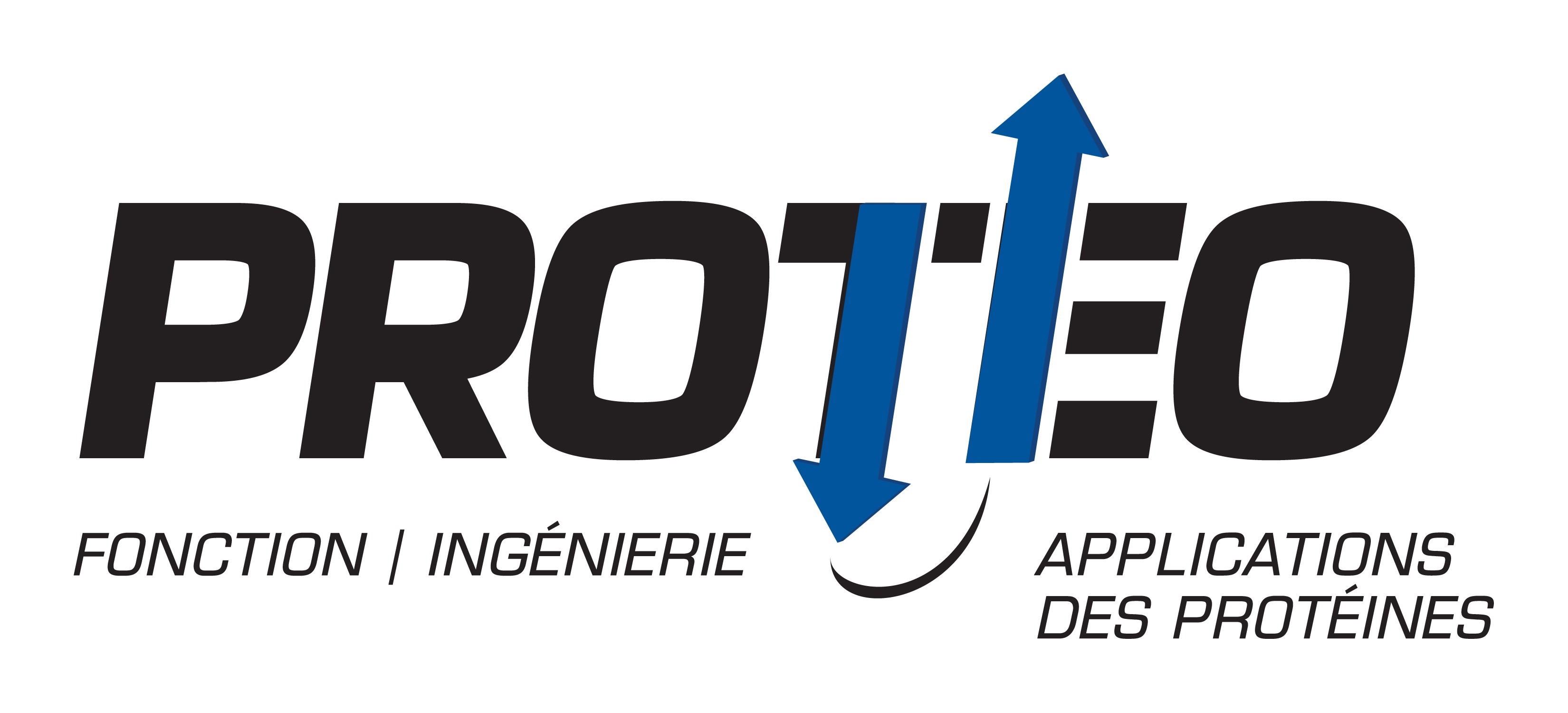 Les objectifs des bourses d’études supérieures de PROTEO sont les suivants :Supporter les étudiant.e.s à entreprendre ou poursuivre des études supérieures au sein du regroupement;Permettre aux étudiant.e.s de bonifier leur dossier et ainsi agir comme effet levier pour décrocher des bourses d’organismes subventionnaires;Aider les membres réguliers à établir de nouvelles collaborations par le biais d’étudiant.e.s aux études supérieures en codirection. Conditions d’éligibilitéLes bourses sont réservées aux étudiant.e.s sous la codirection des membres réguliers, pour des projets en lien avec les objectifs et les thèmes scientifiques de PROTEO.Un étudiant.e ne peut pas recevoir une bourse de PROTEO plus d’une fois.Un étudiant.e n’est pas éligible aux bourses PROTEO  s’il reçoit déjà annuellement des bourses d’un montant égal ou supérieur à 10 000$ à la maîtrise et 15 000$ au doctorat, excluant les contributions des professeur.e.s, les frais de scolarité ou les bourses d’admission.Un membre régulier ne peut recevoir plus d’une bourse à la fois pour les étudiant.e.s de son groupe, ainsi un candidat.e n’est pas éligible si un.e étudiant.e du même groupe a obtenu une bourse à un des deux derniers concours.Évaluation des demandesLes demandes sont évaluées selon les critères suivants:La qualité et l’impact potentiel du projet de recherche et le rôle de la codirection (clarté des objectifs scientifiques, originalité du projet, contribution à l’avancement des connaissances, liens avec les utilisateurs potentiels, importance de la codirection, ).L’implication sociale, le leadership, et/ou les habiletés de communication (organisation de conférences et de réunions, élection à des postes, bénévolat, mentorat, expérience de supervision, gestion de projet, présentation générale du dossier).L’excellence du dossier universitaire (moyenne cumulative, progression des études, durée des études, prix et distinctions).L’aptitude à la recherche et l’expérience pertinente en recherche (intérêts en recherche, expérience et réalisations du candidat, publications et présentations scientifiques).Le comité d’évaluation, sur la base des évaluations des membres, classe les demandes par ordre de priorité et attribue les bourses suivant cet ordre.Les dossiers des étudiant.e.s de 2e et de 3e cycle sont évalués séparément.À dossiers égaux, une priorité est accordée aux étudiant.e.s sous la co-supervision d’un membre régulier de PROTEO qui a joint le regroupement depuis moins de 2 ans.Les membres du comité d’évaluation qui sont en conflit ne votent pas.Veuillez rédiger votre demande en utilisant la police de caractères Arial, taille 11.Dépôt de la demande : 28 juillet 2023 à 17h00 à l’adresse électronique suivante : proteo@uqam.caAnnonce des résultats : fin août CANDIDAT.E.DIRECTEUR.TRICE DE RECHERCHECO-DIRECTEUR.TRICE DE RECHERCHE PRÉSENTATION DU PROJET DESCRIPTION DU PROJET DE RECHERCHE (1 page)(Problématique, objectif(s), méthodologie, impact et contributions).ROLE DE LA CODIRECTION (1/2 page). Démontrez l’importance de la codirection dans le projet.IMPLICATIONS SOCIALES ET AUTRES CONTRIBUTIONS (1/2 page) DÉCLARATION DU OU DE LA CANDIDAT(E)Par la présente, je, , déclare que tous les renseignements fournis dans ce formulaire sont exacts et complets.DOCUMENTS À JOINDRE (regroupé en un fichier PDF)Le présent formulaireCurriculum vitae (expériences en recherche, implications sociales, publications, présentations scientifiques, bourses et distinctions, et autres informations pertinentes)Copie des relevés de notes pour l’ensemble du parcours universitaire jusqu’à la date de dépôt ; baccalauréat, maitrise, doctorat (s’il y a lieu).Un accusé de réception des documents sera envoyé à l’adresse de courriel utilisée par la personne qui fait la demande. Nom :Prénom :Courriel :Courriel :Candidature pour la bourse :   Maitrise	 Doctorat Candidature pour la bourse :   Maitrise	 Doctorat Date de début du programme (mois/année) :Date de début du programme (mois/année) :Université/École :Université/École :Faculté/Département :Faculté/Département :Nom :Prénom :Courriel :Courriel :Nom :Prénom :Courriel :Courriel :Titre du projet :5 mots clés décrivant le projet :